АннотацияНастоящий документ предназначен для описания технических аспектов передачи сообщений по потоку «Запросы и предписания» с использованием универсального REST через ЕПВВ.ГлоссарийОбщие сведения Полное наименование автоматизированной системы - Единая платформа внешнего взаимодействия Банка России.Краткое наименование автоматизированной системы – ЕПВВ.Отправка сообщений по потоку «Запросы и предписания»Отправка сообщений по потоку «Запросы и предписания» осуществляется посредством универсального REST-сервиса ЕПВВ по правилам, описанным в спецификации сервиса.Отправка сообщений по потоку «Запросы и предписания» накладывает дополнительные ограничения и предъявляются дополнительные требования к составу и структуре отправляемых файлов.Для инициативной отправки и для ответа на запрос/предписание файлы form.xml (form.xml.enc) и form.xml.sig не будут отображаться в Web-интерфейсе после завершения процесса отправки сообщения.Инициативная отправка ЭС в Банк РоссииСостав отправляемых файловПри отправке сообщения в Банк России необходимо передавать следующие файлы:form.xml (или form.xml.enc)form.xml.sigлюбое количество файлов вложенийподписи на файлы вложенийГде:form.xml является типизированным файлом, описывающим адресата получателя и общую информацию о сообщении. В случае, если сообщение является ДСП (для служебного пользования/содержит ИОД и ПД), то файл должны быть зашифрован на открытый ключ внешнего абонента и ЕПВВ.form.xml.sig является отсоединённой подписью внешнего абонента на типизированный файл. Файлы вложений являются дополнительными файлами, которые внешний абонент отправляет в Банк России. К этим файлам предъявляются следующие требования:Если сообщения является ДСП (содержит ИОД и ПД), то все файлы должны быть зашифрованы на открытый ключ внешнего абонента и ЕПВВ;Если сообщение не является ДСП (не содержит ИОД и ПД), то все файлы не должны быть зашифрованы.Файлы подписей является отсоединённой подписью внешнего абонента на файл. Имя файла подписи определяется по следующему правилу:Для зашифрованных файлов имеющих наименование <имя>.<оригинальное расширение>.enc подпись должна именоваться <имя>.<оригинальное расширение>.sigДля незашифрованных файлов имеющих наименование <имя>.<расширение> подпись должна именоваться <имя>.<расширение>.sigСтруктура form.xmlXSD-схема form.xml изложена в разделе 3.1.Пример заполнения формы:<?xml version="1.0" encoding="UTF-8"?><mf:Form_Request xmlns:mfb="urn:cbr-ru:e-forms-mf-sadd-base:v0.1" xmlns:mf="urn:cbr-ru:e-forms-mf-sadd-request:v0.1" xmlns:xs="http://www.w3.org/2001/XMLSchema" xmlns:ai="urn:cbr-ru:e-forms-app-info:v1.0" xmlns:xsi="http://www.w3.org/2001/XMLSchema-instance" xsi:schemaLocation="urn:cbr-ru:e-forms-mf-sadd-request:v0.1 main.xsd" message_type="Обращение (запрос)">	<mf:subject level_1="Территориальное учреждение" level_2="Волго-Вятское ГУ Банка России" Addressee="Отделение по Ульяновской обл. Волго-Вятского ГУ Банка России"/>	<mf:organization>Отделение по Ульяновской обл. Волго-Вятского ГУ Банка России</mf:organization>	<mf:department>73_АДМИНИСТРАТИВНЫЙ ОТДЕЛ</mf:department>	<mf:folder>22_lk</mf:folder>	<mf:doc_flag>0</mf:doc_flag>	<mf:doc_text>test</mf:doc_text>	<mf:org_official name="test" post="test" replace="Нет"/>	<mf:doc_writer name="test" post="test" phone="1234"/>	<mf:doc_out Number="test" Date="2018-08-20"/></mf:Form_Request>Описание правил заполнения полей формы приведен в Таблице 1.Таблица 1 - Описание правил заполнения полейОтправка ответа в Банк РоссииСостав пакета при отправке ответа в Банк РоссииПри отправке ответного сообщения в Банк России необходимо передавать следующие файлы:form.xml (или form.xml.enc);form.xml.sig;любое количество файлов вложений в формате xml, doc, docx, xls, xlsx, pdf, zip, xbrl;отсоединенные подписи на файлы вложений *.sig.Структура form.xmlXSD-схема form.xml изложена в разделе 3.2.Пример заполнения формы:<?xml version="1.0" encoding="UTF-8"?><mf:Form_Response xmlns:xs="http://www.w3.org/2001/XMLSchema" xmlns:mf="urn:cbr-ru:e-forms-mf-sadd-response:v0.4" xmlns:mfb="urn:cbr-ru:e-forms-mf-sadd-base:v0.1" xmlns:ai="urn:cbr-ru:e-forms-app-info:v1.0" xmlns:xsi="http://www.w3.org/2001/XMLSchema-instance" xsi:schemaLocation="urn:cbr-ru:e-forms-mf-sadd-response:v0.4 main.xsd" message_type="Ответ на предписание (требование) Банка России">	<mf:subject level_1="Банк России" level_2="Банк России" Addressee="Выбор не требуется" organization="Банк России" department="Административный департамент" folder="48_lk"/>	<mf:subject level_1="Банк России" level_2="Департамент управления данными" Addressee="Выбор не требуется" organization="Банк России" department="Административный департамент" folder="48_lk"/>	<mf:subject level_1="Центральный аппарат" level_2="Тестовое сообщение" Addressee="Выбор не требуется" organization="Банк России" department="Тестовое сообщение" folder="48_lk"/>	<mf:doc_flag>0</mf:doc_flag>	<mf:doc_text>Сопроводительное письмо</mf:doc_text>	<mf:org_official name="Подписант - ФИО" post=" Подписант –Должность" replace="Нет"/>	<mf:doc_writer name="Исполнитель - ФИО" post="Исполнитель - Должность" phone="1111111"/>	<mf:doc_out Number="123" Date="2019-01-31"/>     <mf:reporting Number="456" Date="2019-01-31"/></mf:Form_Response>Описание правил заполнения полей формы ответа на ЭС приведен в Таблице 2.Таблица 2 - Описание правил заполнения полей ответной формыПравила выбора Organization и DepartmentВыбор получателя сообщения (Organization и Department) совершается на основе справочника адресатов трёх уровней (разделы 3.3.1, 3.3.2 и 3.3.3).Сначала выбирается первый уровень из справочника адресатов 1-го уровня по атрибуту Subjects1.После этого выбирается второй уровень из справочника адресатов 2-го уровня по атрибуту Subjects2, но только те записи, у которых атрибут TypeIE соответствующий Subjects2 содержит то же значение, что и TypeIE соответствующий Subjects1. Если у выбранного Subjects2 отсутствует атрибут TypeIE2, то выбор считается конечным. В этом случае поля form.xml заполняются по правиламOrganization form.xml из Organization справочника 2-го уровняDepartment form.xml из Addressee справочника 2-го уровняЕсли у выбранного Subjects2 присутствует атрибут TypeIE2, то необходимо осуществить выбор из справочника 3-го уровня по атрибуту Subject, но только те записи, у которых атрибут TypeIE2 соответствующий Subjects содержит то же значение, что и TypeIE2 соответствующий Subjects2. Данный выбор считается конечным. В этом случае поля form.xml заполняются по правиламOrganization form.xml из Organization справочника 2-го уровняDepartment form.xml из Addressee справочника 2-го уровняГрафическое представление выбора значений из справочника представлено ниже: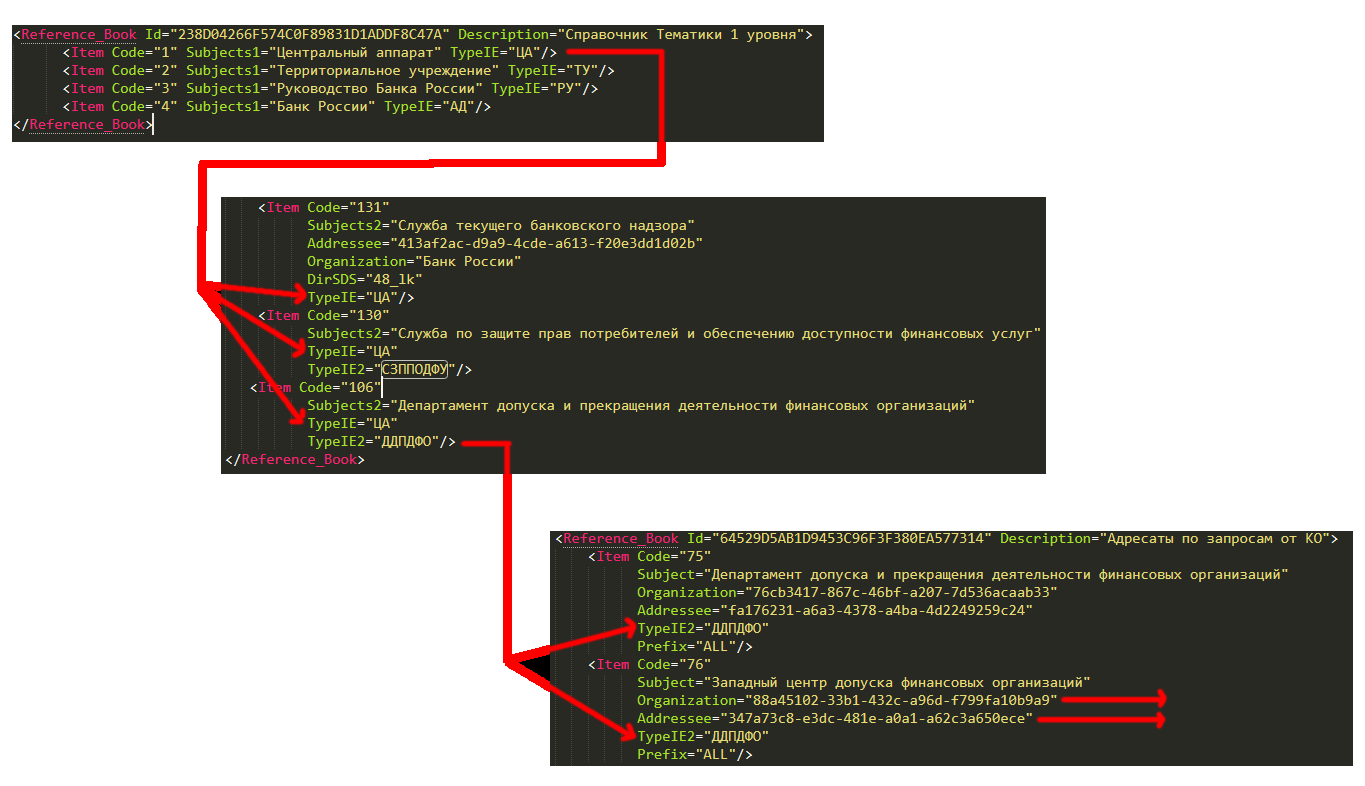 ПриложенияXSD-схема формы Запроса в Банк Россииmain.xsd<?xml version="1.0" encoding="UTF-8"?><xs:schema xmlns:xs="http://www.w3.org/2001/XMLSchema" xmlns:mfb="urn:cbr-ru:e-forms-mf-sadd-base:v0.1" xmlns:mf="urn:cbr-ru:e-forms-mf-sadd-request:v0.1" xmlns:ai="urn:cbr-ru:e-forms-app-info:v1.0" targetNamespace="urn:cbr-ru:e-forms-mf-sadd-request:v0.1" elementFormDefault="qualified" attributeFormDefault="unqualified">	<xs:import namespace="urn:cbr-ru:e-forms-mf-sadd-base:v0.1" schemaLocation="cbr_ru_e-forms_mf_sadd_base_v00_01.xsd"/>	<xs:simpleType name="Form_Request_Message_Type_Type">		<xs:annotation>			<xs:documentation>Вид обращения</xs:documentation>		</xs:annotation>		<xs:restriction base="mfb:Text_Type"/>	</xs:simpleType>	<xs:simpleType name="Form_Request_Subject_1_Type">		<xs:annotation>			<xs:documentation>1-уровень. Тип участника информационного обмена</xs:documentation>			<xs:appinfo>				<ai:Reference_Book Id="238D04266F574C0F89831D1ADDF8C47A" template="true">					<ai:Value>Subjects1</ai:Value>					<ai:Description>Subjects1</ai:Description>				</ai:Reference_Book>			</xs:appinfo>		</xs:annotation>		<xs:restriction base="mfb:Text_255_Type"/>	</xs:simpleType>	<xs:simpleType name="Form_Request_Subject_2_Type">		<xs:annotation>			<xs:documentation>2-уровень. Тематический вопрос</xs:documentation>			<xs:appinfo>				<ai:Reference_Book Id="25338CFB57134634BC53A81129483752" template="true">					<ai:Value>Subjects2</ai:Value>					<ai:Description>Subjects2</ai:Description>				</ai:Reference_Book>			</xs:appinfo>		</xs:annotation>		<xs:restriction base="mfb:Text_255_Type"/>	</xs:simpleType>	<xs:simpleType name="Form_Request_Addressee_Type">		<xs:annotation>			<xs:documentation>Адресат по запросам от КО</xs:documentation>			<xs:appinfo>				<ai:Reference_Book Id="64529D5AB1D9453C96F3F380EA577314" template="true">					<ai:Value>Subject</ai:Value>					<ai:Description>Subject</ai:Description>				</ai:Reference_Book>			</xs:appinfo>		</xs:annotation>		<xs:restriction base="mfb:Text_255_Type"/>	</xs:simpleType>	<xs:complexType name="Form_Request_Subject_Type">		<xs:attribute name="level_1" type="mf:Form_Request_Subject_1_Type" use="required">			<xs:annotation>				<xs:documentation>Адресат первого уровня</xs:documentation>			</xs:annotation>		</xs:attribute>		<xs:attribute name="level_2" type="mf:Form_Request_Subject_2_Type" use="required">			<xs:annotation>				<xs:documentation>Адресат второго уровня</xs:documentation>			</xs:annotation>		</xs:attribute>		<xs:attribute name="Addressee" type="mf:Form_Request_Addressee_Type" use="required">			<xs:annotation>				<xs:documentation>Адресат третьего уровня</xs:documentation>			</xs:annotation>		</xs:attribute>	</xs:complexType>	<xs:complexType name="Form_Request_Type">		<xs:complexContent>			<xs:extension base="mfb:_Form_Type">				<xs:sequence>					<xs:element name="subject" type="mf:Form_Request_Subject_Type">						<xs:annotation>							<xs:documentation>Адресат</xs:documentation>						</xs:annotation>					</xs:element>					<xs:element name="organization" type="mfb:Text_255_Type">						<xs:annotation>							<xs:documentation>Организация</xs:documentation>						</xs:annotation>					</xs:element>					<xs:element name="department" type="mfb:SADD_RecipientName_Type">						<xs:annotation>							<xs:documentation>Структурное подразделение Банка России</xs:documentation>						</xs:annotation>					</xs:element>					<xs:element name="folder" type="mfb:SADD_Folder_Type">						<xs:annotation>							<xs:documentation>Указатель на папку СДС </xs:documentation>						</xs:annotation>					</xs:element>					<xs:element name="doc_flag" type="mfb:SADD_doc_flag_Type">						<xs:annotation>							<xs:documentation>Характеристика ограничений доступа к документу</xs:documentation>						</xs:annotation>					</xs:element>					<xs:element name="doc_rubric" minOccurs="0" maxOccurs="1">						<xs:annotation>							<xs:documentation>Рубрика</xs:documentation>						</xs:annotation>						<xs:complexType>							<xs:attribute name="rubric_name" use="required">								<xs:annotation>									<xs:documentation>Название рубрики</xs:documentation>								</xs:annotation>								<xs:simpleType>									<xs:restriction base="xs:string">										<xs:maxLength value="2000"/>										<xs:enumeration value="РВЭЦБ"/>									</xs:restriction>								</xs:simpleType>							</xs:attribute>							<xs:attribute name="rubric_code" type="mfb:Text_64_Type" use="required">								<xs:annotation>									<xs:documentation>Код рубрики</xs:documentation>								</xs:annotation>							</xs:attribute>						</xs:complexType>					</xs:element>										<xs:element name="doc_text" type="mfb:Text_Unlimited_Type">						<xs:annotation>							<xs:documentation>Сопроводительное письмо</xs:documentation>						</xs:annotation>					</xs:element>					<xs:element name="org_official" type="mfb:SADD_org_official_Type">						<xs:annotation>							<xs:documentation>Подписант</xs:documentation>						</xs:annotation>					</xs:element>					<xs:element name="doc_writer" type="mfb:SADD_doc_writer_Type">						<xs:annotation>							<xs:documentation>Исполнитель</xs:documentation>						</xs:annotation>					</xs:element>					<xs:element name="doc_out" type="mfb:SADD_doc_out_Type">						<xs:annotation>							<xs:documentation>Исходящий документ</xs:documentation>						</xs:annotation>					</xs:element>					<xs:element name="doc_out_volume" type="mfb:SADD_doc_out_volume_Type" minOccurs="0">						<xs:annotation>							<xs:documentation>Том архива приложения к электронному документу</xs:documentation>						</xs:annotation>					</xs:element>				</xs:sequence>				<xs:attribute name="message_type" type="mf:Form_Request_Message_Type_Type" use="required">					<xs:annotation>						<xs:documentation>Тип сообщения</xs:documentation>					</xs:annotation>				</xs:attribute>			</xs:extension>		</xs:complexContent>	</xs:complexType>	<xs:element name="Form_Request" type="mf:Form_Request_Type">		<xs:annotation>			<xs:documentation>Обращение (запрос) в Банк России</xs:documentation>			<xs:appinfo>				<ai:Structure>					<ai:Form/>				</ai:Structure>			</xs:appinfo>		</xs:annotation>	</xs:element></xs:schema>cbr_ru_e-forms_mf_sadd_base_v00_01.xsd<?xml version="1.0" encoding="UTF-8"?><xs:schema xmlns:xs="http://www.w3.org/2001/XMLSchema" xmlns:mfb="urn:cbr-ru:e-forms-mf-sadd-base:v0.1" xmlns:ai="urn:cbr-ru:e-forms-app-info:v1.0" targetNamespace="urn:cbr-ru:e-forms-mf-sadd-base:v0.1" elementFormDefault="qualified" attributeFormDefault="unqualified">	<xs:simpleType name="Text_Type">		<xs:restriction base="xs:string">			<xs:minLength value="1"/>		</xs:restriction>	</xs:simpleType>	<xs:simpleType name="Text_1_Type">		<xs:restriction base="mfb:Text_Type">			<xs:length value="1"/>		</xs:restriction>	</xs:simpleType>	<xs:simpleType name="Text_64_Type">		<xs:restriction base="mfb:Text_Type">			<xs:maxLength value="64"/>		</xs:restriction>	</xs:simpleType>	<xs:simpleType name="Text_255_Type">		<xs:restriction base="mfb:Text_Type">			<xs:maxLength value="255"/>		</xs:restriction>	</xs:simpleType>	<xs:simpleType name="Text_Unlimited_Type">		<xs:restriction base="mfb:Text_Type"/>	</xs:simpleType>	<xs:simpleType name="Date_Type">		<xs:restriction base="xs:date">			<xs:pattern value="\d{4}-\d{2}-\d{2}"/>		</xs:restriction>	</xs:simpleType>	<xs:simpleType name="Integer_Type">		<xs:restriction base="xs:integer"/>	</xs:simpleType>	<xs:simpleType name="Positive_Integer_Type">		<xs:restriction base="mfb:Integer_Type">			<xs:minExclusive value="0"/>		</xs:restriction>	</xs:simpleType>	<xs:simpleType name="Yes_No_Type">		<xs:annotation>			<xs:appinfo>				<type>Checkbox</type>			</xs:appinfo>		</xs:annotation>		<xs:restriction base="xs:string">			<xs:maxLength value="3"/>			<xs:minLength value="2"/>			<xs:enumeration value="Да"/>			<xs:enumeration value="Нет"/>		</xs:restriction>	</xs:simpleType>	<xs:simpleType name="Phone_Type">		<xs:restriction base="mfb:Text_Type">			<xs:maxLength value="32"/>			<xs:pattern value="[\s\d\-\(\)\+]*"/>		</xs:restriction>	</xs:simpleType>	<xs:simpleType name="SADD_Folder_Type">		<xs:annotation>			<xs:documentation>Указатель на папку СДС </xs:documentation>		</xs:annotation>		<xs:restriction base="mfb:Text_255_Type"/>	</xs:simpleType>	<xs:simpleType name="SADD_RecipientName_Type">		<xs:annotation>			<xs:documentation>Структурное подразделение Банка России</xs:documentation>			<!--		        	<xs:appinfo>				<ai:Reference_Book Id="C4949672-F76B-494C-87F0-214D46928CD5">					<ai:Value>Code</ai:Value>					<ai:Description>Name</ai:Description>				</ai:Reference_Book>			</xs:appinfo>            -->		</xs:annotation>		<xs:restriction base="mfb:Text_Type"/>	</xs:simpleType>	<xs:simpleType name="SADD_doc_flag_Type">		<xs:annotation>			<xs:documentation>Степень конфиденциальности</xs:documentation>			<xs:appinfo>				<ai:Reference_Book Id="B960A942-262C-40FC-AD9D-DE800544161A">					<ai:Value>Value</ai:Value>					<ai:Description>DisplayName</ai:Description>				</ai:Reference_Book>			</xs:appinfo>		</xs:annotation>		<xs:restriction base="mfb:Text_Type"/>	</xs:simpleType>	<xs:complexType name="SADD_doc_out_volume_Type">		<xs:annotation>			<xs:documentation>Том архива</xs:documentation>		</xs:annotation>		<xs:attribute name="number" type="mfb:Positive_Integer_Type" use="required">			<xs:annotation>				<xs:documentation>Номер тома</xs:documentation>			</xs:annotation>		</xs:attribute>		<xs:attribute name="all" type="mfb:Positive_Integer_Type" use="required">			<xs:annotation>				<xs:documentation>Всего томов</xs:documentation>			</xs:annotation>		</xs:attribute>	</xs:complexType>	<xs:complexType name="SADD_org_official_Type">		<xs:annotation>			<xs:documentation>Подписант</xs:documentation>		</xs:annotation>		<xs:attribute name="name" type="mfb:Text_64_Type" use="required">			<xs:annotation>				<xs:documentation>ФИО</xs:documentation>			</xs:annotation>		</xs:attribute>		<xs:attribute name="post" type="mfb:Text_255_Type" use="required">			<xs:annotation>				<xs:documentation>Должность</xs:documentation>			</xs:annotation>		</xs:attribute>		<xs:attribute name="replace" type="mfb:Yes_No_Type">			<xs:annotation>				<xs:documentation>Замещение</xs:documentation>			</xs:annotation>		</xs:attribute>	</xs:complexType>	<xs:complexType name="SADD_doc_writer_Type">		<xs:annotation>			<xs:documentation>Исполнитель</xs:documentation>		</xs:annotation>		<xs:attribute name="name" type="mfb:Text_64_Type" use="required">			<xs:annotation>				<xs:documentation>ФИО</xs:documentation>			</xs:annotation>		</xs:attribute>		<xs:attribute name="post" type="mfb:Text_255_Type" use="required">			<xs:annotation>				<xs:documentation>Должность</xs:documentation>			</xs:annotation>		</xs:attribute>		<xs:attribute name="phone" type="mfb:Phone_Type" use="required">			<xs:annotation>				<xs:documentation>Контактный номер телефона</xs:documentation>			</xs:annotation>		</xs:attribute>	</xs:complexType>	<xs:complexType name="SADD_doc_out_Type">		<xs:annotation>			<xs:documentation>Исходящий документ</xs:documentation>		</xs:annotation>		<xs:attribute name="Number" type="mfb:Text_64_Type" use="required">			<xs:annotation>				<xs:documentation>Номер</xs:documentation>			</xs:annotation>		</xs:attribute>		<xs:attribute name="Date" type="mfb:Date_Type" use="required">			<xs:annotation>				<xs:documentation>Дата</xs:documentation>			</xs:annotation>		</xs:attribute>	</xs:complexType>	<xs:complexType name="_Form_Type" abstract="true"/></xs:schema>XSD-схема ответной формы на запрос/предписаниеmain.xsd<?xml version="1.0" encoding="UTF-8"?><xs:schema xmlns:xs="http://www.w3.org/2001/XMLSchema"           xmlns:mf="urn:cbr-ru:e-forms-mf-sadd-response:v0.4"           xmlns:mfb="urn:cbr-ru:e-forms-mf-sadd-base:v0.1"           xmlns:ai="urn:cbr-ru:e-forms-app-info:v1.0"           targetNamespace="urn:cbr-ru:e-forms-mf-sadd-response:v0.4" elementFormDefault="qualified" attributeFormDefault="unqualified">  <xs:import namespace="urn:cbr-ru:e-forms-mf-sadd-base:v0.1" schemaLocation="cbr_ru_e-forms_mf_sadd_base_v00_01.xsd"/>  <xs:element name="Form_Response" type="mf:Form_Response_Type">    <xs:annotation>      <xs:documentation>Ответ на запрос/предписание (требование) Банка России</xs:documentation>      <xs:appinfo>        <ai:Structure>          <ai:Form/>        </ai:Structure>      </xs:appinfo>    </xs:annotation>  </xs:element>  <xs:complexType name="Form_Response_Type">    <xs:complexContent>      <xs:extension base="mfb:_Form_Type">        <xs:sequence>          <xs:element name="subject" type="mf:Form_Response_Subject_Type" maxOccurs="unbounded">            <xs:annotation>              <xs:documentation>Адресат</xs:documentation>            </xs:annotation>          </xs:element>          <xs:element name="doc_flag" type="mfb:SADD_doc_flag_Type">            <xs:annotation>              <xs:documentation>Ограничение доступа к пакету документов</xs:documentation>            </xs:annotation>          </xs:element>          <xs:element name="doc_text" type="mfb:Text_Unlimited_Type">            <xs:annotation>              <xs:documentation>Сопроводительное письмо</xs:documentation>            </xs:annotation>          </xs:element>          <xs:element name="org_official" type="mfb:SADD_org_official_Type">            <xs:annotation>              <xs:documentation>Подписант</xs:documentation>            </xs:annotation>          </xs:element>          <xs:element name="doc_writer" type="mfb:SADD_doc_writer_Type">            <xs:annotation>              <xs:documentation>Исполнитель</xs:documentation>            </xs:annotation>          </xs:element>          <xs:element name="doc_out" type="mfb:SADD_doc_out_Type">            <xs:annotation>              <xs:documentation>Исходящий документ</xs:documentation>            </xs:annotation>          </xs:element>          <xs:element name="reporting" minOccurs="0" maxOccurs="1">            <xs:annotation>              <xs:documentation>                Отчетность, направленная в соответствии с запросом/предписанием              </xs:documentation>            </xs:annotation>            <xs:complexType>              <xs:attribute name="Number" type="mfb:Text_255_Type" use="required">                <xs:annotation>                  <xs:documentation>Входящий номер, присвоенный пакету отчетности</xs:documentation>                </xs:annotation>              </xs:attribute>              <xs:attribute name="Date" type="mfb:Date_Type" use="required">                <xs:annotation>                  <xs:documentation>Дата отправки пакета</xs:documentation>                </xs:annotation>              </xs:attribute>            </xs:complexType>          </xs:element>        </xs:sequence>        <xs:attribute name="message_type" type="mf:Form_Response_Message_Type_Type" use="required">          <xs:annotation>            <xs:documentation>Тип сообщения</xs:documentation>          </xs:annotation>        </xs:attribute>      </xs:extension>    </xs:complexContent>  </xs:complexType>  <xs:simpleType name="Form_Response_Message_Type_Type">    <xs:annotation>      <xs:documentation>Вид ответа</xs:documentation>    </xs:annotation>    <xs:restriction base="mfb:Text_Type">      <xs:enumeration value="Ответ на предписание (требование) Банка России"/>      <xs:enumeration value="Ответ на запрос Банка России"/>    </xs:restriction>  </xs:simpleType>  <xs:complexType name="Form_Response_Subject_Type">    <xs:attribute name="level_1" type="mf:Form_Response_Subject_1_Type" use="required">      <xs:annotation>        <xs:documentation>Адресат первого уровня</xs:documentation>      </xs:annotation>    </xs:attribute>    <xs:attribute name="level_2" type="mf:Form_Response_Subject_2_Type" use="required">      <xs:annotation>        <xs:documentation>Адресат второго уровня</xs:documentation>      </xs:annotation>    </xs:attribute>    <xs:attribute name="Addressee" type="mf:Form_Response_Addressee_Type" use="required">      <xs:annotation>        <xs:documentation>Адресат третьего уровня</xs:documentation>      </xs:annotation>    </xs:attribute>    <xs:attribute name="organization" type="mfb:Text_255_Type" use="required">      <xs:annotation>        <xs:documentation>Организация</xs:documentation>      </xs:annotation>    </xs:attribute>    <xs:attribute name="department" type="mfb:SADD_RecipientName_Type" use="required">      <xs:annotation>        <xs:documentation>Структурное подразделение Банка России</xs:documentation>      </xs:annotation>    </xs:attribute>    <xs:attribute name="folder" type="mfb:SADD_Folder_Type" use="required">      <xs:annotation>        <xs:documentation>Указатель на папку СДС </xs:documentation>      </xs:annotation>    </xs:attribute>  </xs:complexType>  <xs:simpleType name="Form_Response_Subject_1_Type">    <xs:annotation>      <xs:documentation>1-уровень. Тип участника информационного обмена</xs:documentation>      <xs:appinfo>        <ai:Reference_Book Id="238D04266F574C0F89831D1ADDF8C47A" template="true">          <ai:Value>Subjects1</ai:Value>          <ai:Description>Subjects1</ai:Description>        </ai:Reference_Book>      </xs:appinfo>    </xs:annotation>    <xs:restriction base="mfb:Text_255_Type"/>  </xs:simpleType>  <xs:simpleType name="Form_Response_Subject_2_Type">    <xs:annotation>      <xs:documentation>2-уровень. Тематический вопрос</xs:documentation>      <xs:appinfo>        <ai:Reference_Book Id="25338CFB57134634BC53A81129483752" template="true">          <ai:Value>Subjects2</ai:Value>          <ai:Description>Subjects2</ai:Description>        </ai:Reference_Book>      </xs:appinfo>    </xs:annotation>    <xs:restriction base="mfb:Text_255_Type"/>  </xs:simpleType>  <xs:simpleType name="Form_Response_Addressee_Type">    <xs:annotation>      <xs:documentation>Адресат по запросам от КО</xs:documentation>      <xs:appinfo>        <ai:Reference_Book Id="64529D5AB1D9453C96F3F380EA577314" template="true">          <ai:Value>Subject</ai:Value>          <ai:Description>Subject</ai:Description>        </ai:Reference_Book>      </xs:appinfo>    </xs:annotation>    <xs:restriction base="mfb:Text_255_Type"/>  </xs:simpleType></xs:schema>cbr_ru_e-forms_mf_sadd_base_v00_01.xsd<xs:schema xmlns:xs="http://www.w3.org/2001/XMLSchema" xmlns:mfb="urn:cbr-ru:e-forms-mf-sadd-base:v0.1" xmlns:ai="urn:cbr-ru:e-forms-app-info:v1.0" targetNamespace="urn:cbr-ru:e-forms-mf-sadd-base:v0.1" elementFormDefault="qualified" attributeFormDefault="unqualified">	<xs:simpleType name="Text_Type">		<xs:restriction base="xs:string">			<xs:minLength value="1"/>		</xs:restriction>	</xs:simpleType>	<xs:simpleType name="Text_1_Type">		<xs:restriction base="mfb:Text_Type">			<xs:length value="1"/>		</xs:restriction>	</xs:simpleType>	<xs:simpleType name="Text_64_Type">		<xs:restriction base="mfb:Text_Type">			<xs:maxLength value="64"/>		</xs:restriction>	</xs:simpleType>	<xs:simpleType name="Text_255_Type">		<xs:restriction base="mfb:Text_Type">			<xs:maxLength value="255"/>		</xs:restriction>	</xs:simpleType>	<xs:simpleType name="Text_Unlimited_Type">		<xs:restriction base="mfb:Text_Type"/>	</xs:simpleType>	<xs:simpleType name="Date_Type">		<xs:restriction base="xs:date">			<xs:pattern value="\d{4}-\d{2}-\d{2}"/>		</xs:restriction>	</xs:simpleType>	<xs:simpleType name="Integer_Type">		<xs:restriction base="xs:integer"/>	</xs:simpleType>	<xs:simpleType name="Positive_Integer_Type">		<xs:restriction base="mfb:Integer_Type">			<xs:minExclusive value="0"/>		</xs:restriction>	</xs:simpleType>	<xs:simpleType name="Yes_No_Type">		<xs:annotation>			<xs:appinfo>				<type>Checkbox</type>			</xs:appinfo>		</xs:annotation>		<xs:restriction base="xs:string">			<xs:maxLength value="3"/>			<xs:minLength value="2"/>			<xs:enumeration value="Да"/>			<xs:enumeration value="Нет"/>		</xs:restriction>	</xs:simpleType>	<xs:simpleType name="Phone_Type">		<xs:restriction base="mfb:Text_Type">			<xs:maxLength value="32"/>			<xs:pattern value="[\s\d\-\(\)\+]*"/>		</xs:restriction>	</xs:simpleType>	<xs:simpleType name="SADD_Folder_Type">		<xs:annotation>			<xs:documentation>Указатель на папку СДС </xs:documentation>		</xs:annotation>		<xs:restriction base="mfb:Text_255_Type"/>	</xs:simpleType>	<xs:simpleType name="SADD_RecipientName_Type">		<xs:annotation>			<xs:documentation>Структурное подразделение Банка России</xs:documentation>			<!--		        	<xs:appinfo>				<ai:Reference_Book Id="C4949672-F76B-494C-87F0-214D46928CD5">					<ai:Value>Code</ai:Value>					<ai:Description>Name</ai:Description>				</ai:Reference_Book>			</xs:appinfo>            -->		</xs:annotation>		<xs:restriction base="mfb:Text_Type"/>	</xs:simpleType>	<xs:simpleType name="SADD_doc_flag_Type">		<xs:annotation>			<xs:documentation>Степень конфиденциальности</xs:documentation>			<xs:appinfo>				<ai:Reference_Book Id="B960A942-262C-40FC-AD9D-DE800544161A">					<ai:Value>Value</ai:Value>					<ai:Description>DisplayName</ai:Description>				</ai:Reference_Book>			</xs:appinfo>		</xs:annotation>		<xs:restriction base="mfb:Text_Type"/>	</xs:simpleType>	<xs:complexType name="SADD_doc_out_volume_Type">		<xs:annotation>			<xs:documentation>Том архива</xs:documentation>		</xs:annotation>		<xs:attribute name="number" type="mfb:Positive_Integer_Type" use="required">			<xs:annotation>				<xs:documentation>Номер тома</xs:documentation>			</xs:annotation>		</xs:attribute>		<xs:attribute name="all" type="mfb:Positive_Integer_Type" use="required">			<xs:annotation>				<xs:documentation>Всего томов</xs:documentation>			</xs:annotation>		</xs:attribute>	</xs:complexType>	<xs:complexType name="SADD_org_official_Type">		<xs:annotation>			<xs:documentation>Подписант</xs:documentation>		</xs:annotation>		<xs:attribute name="name" type="mfb:Text_64_Type" use="required">			<xs:annotation>				<xs:documentation>ФИО</xs:documentation>			</xs:annotation>		</xs:attribute>		<xs:attribute name="post" type="mfb:Text_255_Type" use="required">			<xs:annotation>				<xs:documentation>Должность</xs:documentation>			</xs:annotation>		</xs:attribute>		<xs:attribute name="replace" type="mfb:Yes_No_Type">			<xs:annotation>				<xs:documentation>Замещение</xs:documentation>			</xs:annotation>		</xs:attribute>	</xs:complexType>	<xs:complexType name="SADD_doc_writer_Type">		<xs:annotation>			<xs:documentation>Исполнитель</xs:documentation>		</xs:annotation>		<xs:attribute name="name" type="mfb:Text_64_Type" use="required">			<xs:annotation>				<xs:documentation>ФИО</xs:documentation>			</xs:annotation>		</xs:attribute>		<xs:attribute name="post" type="mfb:Text_255_Type" use="required">			<xs:annotation>				<xs:documentation>Должность</xs:documentation>			</xs:annotation>		</xs:attribute>		<xs:attribute name="phone" type="mfb:Phone_Type" use="required">			<xs:annotation>				<xs:documentation>Контактный номер телефона</xs:documentation>			</xs:annotation>		</xs:attribute>	</xs:complexType>	<xs:complexType name="SADD_doc_out_Type">		<xs:annotation>			<xs:documentation>Исходящий документ</xs:documentation>		</xs:annotation>		<xs:attribute name="Number" type="mfb:Text_64_Type" use="required">			<xs:annotation>				<xs:documentation>Номер</xs:documentation>			</xs:annotation>		</xs:attribute>		<xs:attribute name="Date" type="mfb:Date_Type" use="required">			<xs:annotation>				<xs:documentation>Дата</xs:documentation>			</xs:annotation>		</xs:attribute>	</xs:complexType>	<xs:complexType name="_Form_Type" abstract="true"/></xs:schema>Состав справочниковДля получения актуальных Справочников адресатов 1-го, 2-го и 3-го уровня и справочника Рубрик необходимо воспользоваться следующими методами: Для получения списка справочников используется метод GET:GET: */dictionariesRESPONSEHTTP 200 – Ok.[  {    "Id": "string",    "Text": "string",    "Date": "string "  }]Где:Id – уникальный идентификатор справочника, используется для идентификации задачи;Text – текстовое наименование справочника;Date – дата последнего обновления справочника.Для получения набора записей конкретного справочника используется метод GET:GET: */dictionaries/{dictId}Возвращается не более 100 записей за один запрос. Запрос может быть дополнен под-запросом на страницу со списком массива записей справочника в виде GET:*/dictionaries/{dictId}?page={n}, где {n} – страница (n-я сотня записей запрошенного справочника). Допустимые значения: n>0 (положительные целые числа, больше 0). Если запрос страницы не указан, возвращается первая страница записей справочника. В случае некорректного {n} – ошибка.REQUESTPATH{"dictId": "string"}Где:dictId – уникальный идентификатор справочника;RESPONSEHTTP 200 – OkВ BODY – запрашиваемый справочник.BODY{    Items: [<записи справочника>]    PaginationInfo:    {         "TotalRecords" : "integer",          "TotalPages" : "integer",          "CurrentPage" : "integer",          "PerCurrentPage" : "integer",          "PerNextPage" : "integer",          "MaxPerPage" : "integer"    }}Где:Items: [] – массив записей справочника, в зависимости от его структуры. В массиве возвращаются записи справочника со статусом не равным «удален», не более 100 за один запрос;PaginationInfo - объект с информацией о пагинации, содержащий:totalRecords - всего записей в справочнике;totalPages - всего страниц с разбивкой не более 100 записей на странице;currentPage - текущая страница (соответствует n из запроса page={n});perCurrentPage - записей на текущей странице или null, если запрошенная страница не существует;perNextPage - записей на следующей страница или null, если страница не существует;maxPerPage- максимальное количество записей на странице (всегда 100).Дополнительно информация о пагинации дублируется в заголовке ответного сообщения, с каждым положительным ответом (HTTP 200), HEADER	"EPVV-Total": "integer"     "EPVV-TotalPages": "integer"     "EPVV-CurrentPage: "integer"     "EPVV-PerCurrentPage: "integer"     "EPVV-PerNextPage: "integer"EPVV-Total – общее количество сообщений в запросе;EPVV-TotalPages – общее количество страниц, охватывая все сообщения по 100 сообщений на странице;EPVV-CurrentPage – номер текущей страницы;EPVV-PerCurrentPage – количество сообщений на текущей странице;EPVV-PerNextPage – количество сообщений на следующей странице.Запрещается запрашивать справочник, предварительно не убедившись в том, что он был обновлён (при запросе списка справочников Date изменилось на актуальную).Для скачивания конкретного справочника в виде файла используется метод GET:GET: */dictionaries/{dictId}/download  REQUESTPATH{   "dictId": "string($uuid)"}Где:dictId – уникальный идентификатор справочника в формате UUID [16].RESPONSEВ случае корректного запроса:HTTP 200 – OkВ случае успешного ответа возвращается двоичный поток вида application/octet-stream, содержащий zip-архив с двумя файлами в формате xml. Один файл содержит описание структуры справочника, второй - данные запрошенного справочника. В файле данных возвращаются все записи справочника со статусом не равным «удален».Термин (определение)Трактовка термина (определения)HTTPHyper Text Transfer Protocol – Протокол передачи гипертекстаRESTRepresentational State Transfer – Передача состояния представленияБДБаза данныхБРБанк РоссииВнешний абонентПользователи ЕПВВ – участники финансового рынкаВнутренний абонентПользователи ЕПВВ – сотрудники Банка России, а также сотрудники региональных подразделенийЕПВВЕдиная платформа внешнего взаимодействияКОКредитная организацияКГРКОКнига государственной регистрации кредитных организацийЛКЛичный кабинетУФРУчастники финансового рынкаЭСЭлектронное сообщениеНаименование поляПравило заполненияsubjectlevel_1Subjects1 из Справочника адресатов 1-го уровняlevel_2Subjects2 из Справочника адресатов 2-го уровняAddresseeSubject из Справочника адресатов 3-го уровняorganizationСогласно разделу 2.3departmentСогласно разделу 2.3folderDirSDS из Справочника адресатов 2-го или 3-го уровня (в зависимости от того, что является конечным выбором в рамках раздела 2.3)doc_flag«0», если сообщение не ДСП (не содержит ИОД и ПД)«1», если сообщение ДСП (содержит ИОД и ПД)doc_rubricРубрикаrubric_nameНазвание рубрикиdoc_rubric_codeКод рубрикиdoc_textСопроводительное письмоdoc_textСопроводительное письмо. Любой текст, который хочет написать внешний абонентorg_officialПодписантnameФИО ПодписантаpostДолжность подписантаreplaceПризнак замещения:«Нет», если Подписант не является заместителем«Да», если Подписант является заместителем. В этом случае одним из прикладываемых файлов должен быть приказ об исполнении обязанностей.doc_writerИсполнительnameФИО ИсполнителяpostДолжность ИсполнителяphoneКонтактный телефон Исполнителяdoc_outИсходящий документNumberНомер исходящего документаDateДата исходящего документаdoc_out_volumeТом архива приложения к электронному документуnumberНомер томаallВсего томовНаименование поляПравило заполненияsubjectlevel_1Subjects1 из Справочника адресатов 1-го уровняlevel_2Subjects2 из Справочника адресатов 2-го уровняAddresseeSubject из Справочника адресатов 3-го уровняorganizationСогласно разделу 2.3departmentСогласно разделу 2.3folderDirSDS из Справочника адресатов 2-го или 3-го уровня (в зависимости от того, что является конечным выбором в рамках раздела)doc_flag«0», если сообщение не ДСП (не содержит ИОД и ПД)«1», если сообщение ДСП (содержит ИОД и ПД)doc_textСопроводительное письмо. Любой текст, который хочет написать внешний абонентorg_officialПодписантnameФИО ПодписантаpostДолжность ПодписантаreplaceПризнак замещения:«Нет», если Подписант не является заместителем«Да», если Подписант является заместителем. В этом случае одним из прикладываемых файлов должен быть приказ об исполнении обязанностей.doc_writerИсполнительnameФИО ИсполнителяpostДолжность ИсполнителяphoneКонтактный телефон Исполнителяdoc_outИсходящий документNumberНомер исходящего документаDateДата исходящего документаreportingОтчётность, направленная в соответствии с запросом/предписаниемNumberВходящий номер, присвоенный пакету отчётностиDateДата отправки пакета